Miercuri, 29.04: Continuam cu manual, pag.145  și 146, lecțiaDISTANTA    DINTRE    DOUA     PUNCTE.     SEGMENTE     CONGRUENTE. MIJLOCUL UNUI   SEGMENT. MIJLOCUL  UNUI  SEGMENT. SIMETRICULAici aveți doua  linkuri  foarte clare despre notiunile de azi. Le vizionati întâi pe acestea.https://www.youtube.com/watch?v=ckOFDpld7Ig https://www.youtube.com/watch?v=f4OngTD2AlA Tema pe joi din manual  pag.147/1,2,3,4.Rezolvarea temei pe ieri, marți,28.04. Constructiile sunt orientative, notatiile voastre pot diferi una de alta.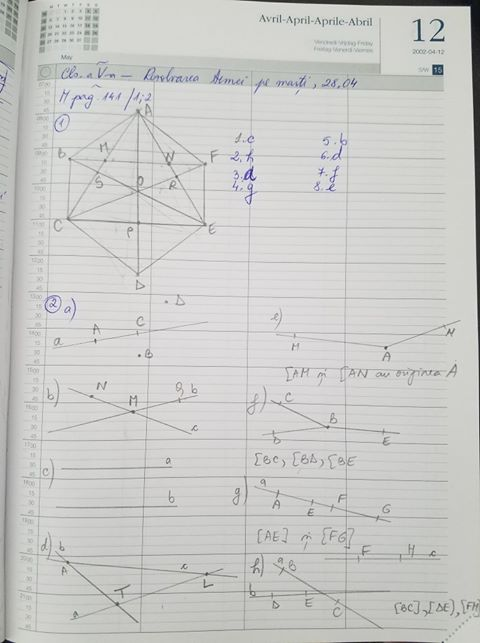 